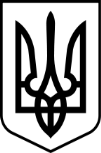 БЮРО ЕКОНОМІЧНОЇ БЕЗПЕКИ УКРАЇНИН А К А З19.09.2022           	                		 Київ					 №232Про внесення змін до персональногоскладу робочої групи з оцінювання корупційних ризиківВідповідно до пункту 20 частини першої статті 17 Закону України «Про Бюро економічної безпеки України», пункту 27 частини четвертої статті 19 Закону України «Про центральні органи виконавчої влади», підпунктів 9 і 10 пункту 2 розділу ІІІ Методології управління корупційними ризиками, затвердженої наказом Національного агентства з питань запобігання корупції від 28 грудня 2021 р. № 830/21, зареєстрованим в Міністерстві юстиції України 17 лютого 2022 р. за № 219/37555, та у зв’язку з кадровими змінамиНАКАЗУЮ:Унести до персонального складу робочої групи з оцінювання корупційних ризиків, затвердженого наказом Бюро економічної безпеки України від 05 серпня 2022 р. № 175 «Про робочу групу з оцінювання корупційних ризиків» (зі змінами, внесеними наказом Бюро економічної безпеки України від 22 серпня 2022 р. № 195), такі зміни:вивести зі складу робочої групи: Вербієць Віту Вячеславівну, провідного інспектора Відділу комунікацій Бюро економічної безпеки України;Зеленка Євгенія Юрійовича, головного спеціаліста відділу інноваційного розвитку Департаменту цифрового розвитку, цифрових трансформацій і цифровізації Бюро економічної безпеки України;Карпінську Олену Сергіївну, заступника керівника департаменту – керівника відділу організаційного забезпечення діяльності керівництва Бюро Департаменту організаційного забезпечення діяльності Бюро економічної безпеки України;Коновалову Тетяну Станіславівну, детектива другого відділу детективів Підрозділу детективів із захисту економіки у сфері надання фінансових послуг Головного підрозділу детективів Бюро економічної безпеки України;Кужільну Анастасію Борисівну, старшого детектива першого відділу детективів Підрозділу детективів із захисту економіки у сфері обігу підакцизних товарів Головного підрозділу детективів Бюро економічної безпеки України;Лаптєву Олену Сергіївну, головного спеціаліста Сектору внутрішнього контролю Бюро економічної безпеки України;Ткаченко Наталію Вікторівну, головного спеціаліста відділу комплектування осіб, які мають спеціальні звання, Департаменту персоналу Бюро економічної безпеки України;ввести до складу робочої групи членів робочої групи:Звегіну Інну Сергіївну, головного спеціаліста Відділу комунікацій Бюро економічної безпеки України;Зелінського Руслана Анатолійовича, заступника керівника департаменту - керівника відділу цифровізації інфраструктури, кіберзахисту та безпеки Департаменту цифрового розвитку, цифрових трансформацій і цифровізації Бюро економічної безпеки України;Земляного Олександра Олександровича, заступника керівника відділу комплектування осіб, які мають спеціальні звання, Департаменту персоналу Бюро економічної безпеки України;Зубкову Ярославу Миколаївну, детектива другого відділу детективів Підрозділу детективів із захисту економіки у сфері надання фінансових послуг Головного підрозділу детективів Бюро економічної безпеки України;Шульгу Сергія Олександровича, провідного інспектора Сектору внутрішнього контролю Бюро економічної безпеки України;Шкарупу Костянтина Вікторовича, провідного інспектора відділу  організаційного забезпечення діяльності керівництва Бюро Департаменту організаційного забезпечення діяльності Бюро економічної безпеки України.Відділу комунікацій оприлюднити цей наказ на офіційному вебсайті Бюро економічної безпеки України.Контроль за виконанням цього наказу залишаю за собою.Директор                                                                                   Вадим МЕЛЬНИК